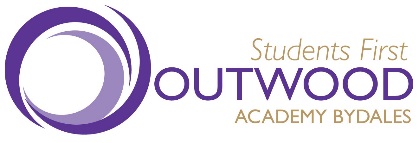 Record Breaking GCSE RESULTS 2016 – An OverviewOutwood Academy Bydales can, for the second year since opening, report the best ever results in the history of the school! 78% of students achieved A*-C grades in both GCSE English and GCSE maths, up 4% on 2015, itself a year that saw the school placed top in Teesside for value-added and in the top 3% of similar schools nationally. Results are now 17% higher than when the predecessor school was judged outstanding by Ofsted.This year, all headline figures have reached new highs. A staggering 87% of students passed mathematics at a C grade or above. These results are once again the best ever in our history, up on 2015 maths results which were in the top 1% of schools with similar intakes. 84% of students achieved 3 levels of progress. English results were also outstanding with 80% attaining an A*-C grade, up another 3% from last year. A staggering 59% achieved A*-B grades. 83% of students achieving 3 levels of progress.
75% of students achieved 5 or more GCSEs at grades A*-C including English and mathematics, up another 2%. Our EBacc score was 31%, up from 13% last year. Progress 8 was +0.40, meaning on average students achieved almost half a grade higher than national expectations across all 8 of their best GCSE subjects. This figure is a fantastic reflection of our students’ progress from brilliant primary schools, which place Redcar & Cleveland LA 3rd nationally at KS2.Sir Michael Wilkins, Academy Principal and Chief Executive of Outwood Grange Academies Trust said that “our students have achieved phenomenal results. It is testament to the hard work of all students, their families, staff, the trust board and governors at Outwood Academy Bydales that we have yet again performed so well.  I would like to particularly praise the work of the Regional CEO, Rob Tarn and Andrew Wappat, Principal in helping these students gain these life changing results.”Andrew Wappat, Principal, said “These are incredible results that place our students in a very strong position for their future post-16 study and apprenticeships. They also demonstrate what can be accomplished when a school joins a successful academy chain, and when students, staff, governors and parents are fully committed to supporting academic achievement. The maths results of 87% are incredible and 100% of students, for example, achieved an A*-C grade in GCSE Physics, Chemistry, Biology, Textiles and Catering. PE and Business achieved 93%, Child Development 92% (and 50% secured A*/A grades!), Art 89%, Music 86%, French 85%, and Engineering 77%. Special mention to RE who secured 67% with the entire Year 11, and 74% with Year 10. 76% of students achieved at least two Sciences at A*-C, and in Physics an amazing 66% scored an A* or A in grade. A huge ‘well done’ to all of our students and thank you to staff, parents, governors and Outwood Grange Academies Trust.Every Year 11 student has achieved personal success but to highlight just a few: Rebekah Kitchener achieved 9A* grades, and 2 A grades, and will be going on to Prior Pursglove College to sudy A-levels in Maths, Chemistry and Biology. Talia Pryce secured 7A* grades, 1 A and 3Bs, and will also move onto Prior Pursglove to study Maths, Physics, Chemistry and Biology. Michael Sumpton also secured 7A* grades, 2As, 1B and 1C. Callum Atkinson achieved 5A* grades and 6As.
Congratulations to our students in Year 10, the majority sitting four GCSEs this year, having studied these qualifications from the beginning of Year 9. They are the first cohort studying our new curriculum in this way. Particular mention goes to Amy Hornsby on achieving a breath-taking 4 A* grades in GCSE French, History, Business and RE! Caitlin Donoghue and Holly Dunn achieved 3A* and 1A grades, Rachael Johnson, Hannah Senior, Clare Smithies and Lewis Pearson-Winspur achieved 2A* and 2A grades, Abbie Lawrence achieved 3A* and 1 B. Levi Grange secured an amazing five GCSEs at 4A and 1A*, and Matthew Mendum 2A*, 2A and 1B.
A special mention goes to Joshua Hirschinger in Year 9 who secured a fantastic grade A in German GCSE, some two years early!Well done to all our Year 11 and Year 10 students, and to such committed staff and parents who have supported them. We are immensely proud of all your efforts!